УТВЕРЖДАЮ: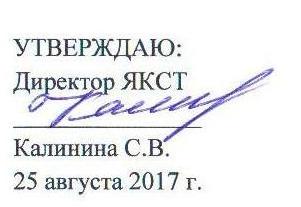 Директор ЯКСТ_______________Калинина С.В.25 августа 2017 г.Протокол комиссии по зачислению на очное отделение   ГБПОУ РС(Я) «Якутский коммунально-строительный техникум» 				по специальности «Управление, эксплуатация и обслуживание многоквартирного дома»																от 25 августа 2017 года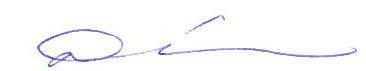 Ответственный секретарь приемной комиссии										Г.В.Шовкань№ФИОУлус, городСредний балл аттестатаРешение комиссииПримечаниеАвелов Александр ТимофеевичАлданский4,46отказатьАлександров Лаврентий ИгнатьевичАмгинский4,06отказатьАнтипина Ирина ВладимировнаСреднеколымский4,40отказатьАргунов Иван СтепановичНамский3,44зачислитьАргунова Айталина АлександровнаТаттинский4,76отказатьАрхипов Александр ИгоревичХангаласский3,82зачислитьБогомоев Алексей ЭдуардовичНамский3,47зачислитьВасильев Иннокентий АльбертовичВерхневилюйский3,55отказатьВасильев Семен СеменовичМегино-Кангаласский3,68отказатьГуляев Герман АлександровичЯкутск4,60отказатьДьячковский Иван РуслановичНюрбинский4,10отказатьЖигалова Нигина ОлеговнаЯкутск4,18отказатьЗахарова Татьяна СтепановнаЯкутск3,78 зачислитьИванова Парасковья СергеевнаВилюйский4,95отказатьИлларионов Борис ЕфимовичОленекский4,00зачислитьКелин Ньургун НиколаевичТомпонский4,05отказатьКрасноштанов Евгений АндреевичЯкутск3,56отказатьНикифорова Ангелина ВасильевнаВилюйский4,30зачислитьНиколаев Иван ВладимировичВилюйский3,40зачислитьНиколаев Мичил ИвановичВерхневилюйский3,68зачислитьНикутова Галина КазимировнаЧурапчинский4,25отказатьНовгородовДьулуур ВладимировичУсть-Алданский4,30отказатьНосков  Ренат ЭрдынчевичОлекминский4,12отказатьОконешников Денис АнатольевичСреднеколымск3,89отказатьОленов Ярослав ЕгоровичГорный4,06отказатьОхлопкова Ванесса ВасильевнаНамский3,86отказатьОщепков Петр ЕгоровичНамский3,75зачислитьПакин Андрей МихайловичЯкутск3,77отказатьПопов  Михаил НиколаевичВерхневилюйский4,05отказатьПортнягин Марк НиколаевичМегино-Кангаласский3,75отказатьПотапов Аркадий ПетровичВерхоянский4,00зачислитьПотапов Виталий СеменовичВилюйский3,76отказатьПрокопьева Ольга ЮрьевнаАмгинский4,27отказатьСадовникова Камила АндреевнаАбыйский4,39отказатьСергучев Вадим ИннокентьевичОлекминский3,94отказатьСивцев Иван ВасильевичКобяйский3,71отказатьСивцев Стас СеменовичМегино-Кангаласский3,80отказатьСидоров Игорь ВикторовичЯкутск4,67отказатьСлепцов Айхал АлександровичВерхоянский4,21отказатьСлепцов Николай  ИвановичВерхоянский4,20отказатьСлепцова Екатерина ЗахаровнаЯкутск4,13отказатьСоловьев Ньургун ЮрьевичЧурапчинский3,47отказатьСоловьев Уйусхан ИвановичНамский3,56отказатьСпиридонова Татьяна ВладимировнаВерхневилюйский 4,29зачислитьСтепанов Виктор ИвановичВерхневилюйский3,70отказатьСтепанов Марк ЭдуардовичВилюйский4,31отказатьСтроков Николай СергеевичЯкутск4,00отказатьУваровский Алексей АлексеевичКобяйский4,24отказатьФедоров Анатолий НиколаевичВерхневилюйский4,38отказатьФедотова Лорияна ВасильевнаВерхневилюйский4,25зачислитьФилиппов Айсен ЧагыловичВерхневилюйский3,75отказатьФилиппова Виктория АртуровнаЛенский4,10отказатьЧагдурова Екатерина АлександровнаЯкутск3,56отказатьШестаков  Айаан ДмитриевичТаттинский3,86отказатьШестаков Валентин РомановичНамский4,00отказать